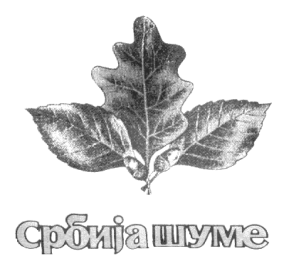 Јавно Предузеће за газдовање шумама „СРБИЈАШУМЕ“, Нови БеоградБулевар Михајла Пупина 113ШГ „Пирот“ ПиротСрпских владара бр.6, ПиротБрој: 554/2019-7Датум: 10.01.2020.година                                       Свим понуђачима који су преузели                                   конкурсну документацију за јавну набавку број 554/2019Предмет:  ИЗМЕНА КОНКУРСНЕ ДОКУМЕНТАЦИЈЕ ЗА ЈАВНУ БРОЈ 554/2019 -  Набавка добара – резервних делова за тракторе, радне машине и др. за ШГ “Пирот“ Пирот за 2019. годину за партије 9 и 12                   		У складу са чланом 63. став 1. Закона о јавним набавкама, обавештавамо све потенцијалне понуђаче који су преузели конкурсну документацију за јавну набавку бр.554/2019 - Набавка добара – резервних делова за тракторе, радне машине и др. за ШГ “Пирот“ Пирот за 2019. годину, да се мења део конкурсне документације и то: Прилог 4.- Образац понуде и Прилог 10. Образац структуре цена и то за партију 9 мења се само назив предмета набавке а за партију 12 мења се спецификација резервних делова.  У прилогу је достављени измењени делови из садржаја конкурсне документације за јавну набавку број 554/2019. Председник Комисије за јавну набавку,                                                                                              Слађана Најдановић, дипл.ецц4.Образац понудеБрој јавне набавке: 554/2019Предмет јавне набавке: Набавка добара – резервних делова за тракторе, радне машине и др. за ШГ “Пирот“ Пирот за 2019. годину, обликована у 12 (дванаест) партијаПонуда бр.  ....................... од .......................... 2019. године.ПОНУЂАЧ:   .......................................................................................................................................................(a)   КОЈИ НАСТУПА САМОСТАЛНО(б)   КОЈИ НАСТУПА СА ПОДИЗВОЂАЧИМА ....................................................................................................................................................... (в)   КОЈИ НАСТУПА КАО ЧЛАН ГРУПЕ ПОНУЂАЧА, коју чине: .......................................................................................................................................................(заокружити и навести називе свих подизвођача ,односно свих учесника у заједничкој понуди) УСЛОВИ ИСПОРУКЕ:Испорука ће се вршити сукцесивно, након пријема наруџбенице од Наручиоца. Робу испоручује Продавац, својим превозним средствима, или путем поште, о свом трошку. ЦЕНА:   	Током трајања уговора, јединичне цене су фиксне и непроменљиве. Цена је  исказана као коначна, са свим урачунатим трошковима и попустима, франко место испоруке. РОК И НАЧИН ПЛАЋАЊА: Рок плаћања је до 45 дана, од дана пријема рачуна, на основу документа (отпремнице), који испоставља продавац, а којим је потврђена испорука добара. РОК ВАЖЕЊА ПОНУДЕ: 60 дана од дана отварања понуда у свим партијама) .............................. дана.	(уписати)РОК ИСПОРУКЕ ДОБАРА:- за све партије од максимално 3 дана од дана пријема наруџбенице од Наручиоца;ГАРАНТНИ РОК: Продавац даје гаранцију, да добра која испоручује, одговарају траженим спецификацијама из поруџбине купца.  ГАРАНТНИ РОК ЈЕ ПРЕМА ДЕКЛАРАЦИЈИ ПРОИЗВОЂАЧА, а најмање 6 месеци од испоруке.М.П. печат понуђача10. ОБРАЗАЦ СТРУКТУРЕ ЦЕНЕ СА УПУТСТВОМ КАКО ДА СЕ ПОПУНИПартија 9. – Резервни делови за трактор  IMT 539, IMT 558, LKT 81М.П. печат понуђачаУ колону број 4 понуђач уписује јединичну цену наведеног добра, исказану у динарима без ПДВ-а;У колону број 5 понуђач уписује јединичну цену наведеног добра, исказану у динарима са ПДВ-омУ колону број 6 понуђач уписује вредност добра исказану у динарима, без ПДВ-а  која се добија множењем колоне 3 (количина) и колоне 4 (јединична цена у РСД без ПДВ-а ) У колону број 7 понуђач уписује вредност добра, исказану у динарима, са ПДВ-ом, коју добија множењем колоне 3 (количина) и колоне 5 (јединична цена у РСД са ПДВ -ом).УКУПНА ВРЕДНОСТ ИСКАЗАНА У ОБРАСЦУ СТРУКТУРЕ ЦЕНЕ МОРА БИТИ ИДЕНТИЧНА УКУПНОЈ ВРЕДНОСТИ ИСКАЗАНОЈ У ОБРАСЦУ ПОНУДЕ.ОБРАЗАЦ СТРУКТУРЕ ЦЕНЕ ПОНУЂАЧ МОРА ДА ПОПУНИ, ОВЕРИ ПЕЧАТОМ И ПОТПИШЕ, ЧИМЕ ПОТВРЂУЈЕ ДА СУ ТАЧНИ ПОДАЦИ КОЈИ СУ У ОБРАСЦУ НАВЕДЕНИ.ПОНУЂАЧ ЈЕ ДУЖАН ДА ПОПУНИ СВАКУ ПОЈЕДИНАЧНУ СТАВКУ ОБРАСЦА СТРУКТУРЕ ЦЕНЕ,  ЈЕР ЋЕ У ПРОТИВНОМ ПОНУДА БИТИ НЕПРИХВАТЉИВА.     Партија 12. -  Резервни делови за возило  DACIA DUSTERМ.П. печат понуђачаУ колону број 4 понуђач уписује јединичну цену наведеног добра, исказану у динарима без ПДВ-а;У колону број 5 понуђач уписује јединичну цену наведеног добра, исказану у динарима са ПДВ-омУ колону број 6 понуђач уписује вредност добра исказану у динарима, без ПДВ-a која се добија множењем колоне 3 (количина) и колоне 4 (јединична цена у РСД без ПДВ-а) У колону број 7 понуђач уписује вредност добра, исказану у динарима, са ПДВ-ом, коју добија множењем колоне 3 (количина) и колоне 5 (јединична цена у РСД са ПДВ -ом).УКУПНА ВРЕДНОСТ ИСКАЗАНА У ОБРАСЦУ СТРУКТУРЕ ЦЕНЕ МОРА БИТИ ИДЕНТИЧНА УКУПНОЈ ВРЕДНОСТИ ИСКАЗАНОЈ У ОБРАСЦУ ПОНУДЕ.ОБРАЗАЦ СТРУКТУРЕ ЦЕНЕ ПОНУЂАЧ МОРА ДА ПОПУНИ, ОВЕРИ ПЕЧАТОМ И ПОТПИШЕ, ЧИМЕ ПОТВРЂУЈЕ ДА СУ ТАЧНИ ПОДАЦИ КОЈИ СУ У ОБРАСЦУ НАВЕДЕНИ.ПОНУЂАЧ ЈЕ ДУЖАН ДА ПОПУНИ СВАКУ ПОЈЕДИНАЧНУ СТАВКУ ОБРАСЦА СТРУКТУРЕ ЦЕНЕ,  ЈЕР ЋЕ У ПРОТИВНОМ ПОНУДА БИТИ НЕПРИХВАТЉИВА.     Р. бр. партијеПРЕДМЕТ НАБАВКЕУКУПНА ПОНУЂЕНА ЦЕНА - УКУПНА ВРЕДНОСТ
РСД без ПДВ-а ИЗНОСПДВ-а(РСД)УКУПНА ПОНУЂЕНА ЦЕНА - УКУПНА ВРЕДНОСТ
РСД са ПДВ-ом Партија 1Резервни делови за трактор HATTAT са мулчером FAE-UML-ST-200Партија 2Резервни делови за камион кипер МАН- WMA26szz6jp100216 са услугом сервисирања и уградњеПартија 3Резервни делови за путничко возило HYUNDAI ACCENTПартија 4Резервни делови за теренско возило КВАД-LINHAI LH (500ATV-E;700U EFI) са услугом сервисирања и уградњеПартија 5Резервни делови за булдозер LIBHERRПартија 6Резервни делови за дизалицу PALFINGER EPSILON M120Z96 са услугом сервисирања и уградњеПартија 7Резервни делови за комбиновану грађевинску машину CASE 695STПартија 8Резервни делови за возила ТАМ 110 и ТАМ 150Партија 9Резервни делови за трактор  IMT 539, IMT 558, LKT 81Партија 10Резервни делови за путничко возило ЈУГОПартија 11Резервни делови за возила ЛАДЕ НИВЕПартија 12Резервни делови за возило  DACIA DUSTER_______________________________(Место и датум)                                                            ПОНУЂАЧ                                                                  ______________________                                                              (потпис одговорног лица)Ред. бр.Назив дела(Врста добра)ЈЕДИНИЦА МЕРЕКОЛИЧИНАЈЕДИНИЧНА ЦЕНА(у РСД, без ПДВ-а)ЈЕДИНИЧНА ЦЕНА(у РСД, са ПДВ-омУКУПНА ВРЕДНОСТ У РСД БЕЗ ПДВ-аУКУПНА ВРЕДНОСТ У РСД СА ПДВ-ом0123456=3*47=3*51.Акумулатор 12V 180Ahкомад12.Анласер 24V 5,5kw P 20екомад13.Aлтернатор 28V 24Акомад14.Ауспухкомад15.Електропнеуматски вентилкомад16.Електропнеуматски вентилкомад17.Глава компресора комплеткомад18.Хладњак 3 150Ккомад19.Клип 110 ТP 110*3комад110.Кочиона облога 73-101 204комад111.Конусни пар зупчаника з=41/9комад112.Крст кардана 8комад113.Ламела са нитованим облогамакомад114.Полуосовина 1комад115.Противклизни ланацкомад116.Пумпа за напајање ЦД ИМ 2237комад117.Пумпа за водукомад118.Регулатор притиска 4418комад119.Славина за гориво са филтеромкомад120.Тандем главни цилиндар f 38комад121.Зупчаста пумпа У 32 Л.07комад122.Трака кочнице,комплеткомад123.Унутрашња ламелакомад124.Манжетна 160*180комад125.Радилица стд,комлеткомад126.Штит спојнице,склопкомад127.Опруга плоче вентилакомад128.Зупчаста пумпа 40лкомад129.Клип вертилакомад130Цилиндар витла комплеткомад131Црево за хладњаккомад132Дихтонг главе моторакомад133Друк лежајкомад134Прирубница редуктора 57комад135Осовиница редуктора 52комад136Зупчаник 49комад137Филтер гориваком138Филтер уљаком139Анласерком140Брава паљењаком141Грејач 12 Vком142Пумпа високог притискаком143Стакло кабине предњеком144Термостатком1УКУПНА ВРЕДНОСТ У РСД БЕЗ ПДВ-аУКУПНА ВРЕДНОСТ У РСД БЕЗ ПДВ-аУКУПНА ВРЕДНОСТ У РСД БЕЗ ПДВ-аУКУПНА ВРЕДНОСТ У РСД БЕЗ ПДВ-аУКУПНА ВРЕДНОСТ У РСД БЕЗ ПДВ-аУКУПНА ВРЕДНОСТ У РСД БЕЗ ПДВ-аИЗНОС ПДВ-аИЗНОС ПДВ-аИЗНОС ПДВ-аИЗНОС ПДВ-аИЗНОС ПДВ-аИЗНОС ПДВ-аУКУПНА ВРЕДНОСТ У РСД СА ПДВ-омУКУПНА ВРЕДНОСТ У РСД СА ПДВ-омУКУПНА ВРЕДНОСТ У РСД СА ПДВ-омУКУПНА ВРЕДНОСТ У РСД СА ПДВ-омУКУПНА ВРЕДНОСТ У РСД СА ПДВ-омУКУПНА ВРЕДНОСТ У РСД СА ПДВ-ом_______________________________(Место и датум) ПОНУЂАЧ                                                                                                                                                                                                                                           _____________________                                                                                                (потпис одговорног лица)Р. БР. Назив дела(врста добра)ЈЕДИНИЦА  МЕРЕКОЛИЧИНАЈЕДИНИЧНА ЦЕНА(у РСД, без ПДВ-а)ЈЕДИНИЧНА ЦЕНА(у РСД, са ПДВ-омУКУПНА ВРЕДНОСТ У РСД БЕЗ ПДВ-аУКУПНА ВРЕДНОСТ У РСД СА ПДВ-ом0123456=3*47=3*51Филтер за уљегарнитура12Филтер за горивогарнитура13Филтер за ваздухгарнитура14Филтер за климугарнитура15Алтернаторкомад16Алнасеркомад17Каиш алтернаторакомад18Пумпа за водукомад19Хладњаккомад110Сет квачилакомад111Лежај точка-предњикомад112Лежај точка-задњикомад113Хомокинетички зглобкомад114Виљушка трапакомад115Предњи амортизеркомад116Задњи амортизеркомад117Спонакомад118Шоља амортизеракомад119Силен блоккомад120Сајла ручне кочницекомад121Ланац и ланчаницикомплет122Ретровизоркомад123Фаркомад124Стоп светлокомад125гарнитура диск плочицагарнитура126главни кочиони цилиндар точкакомад127кочионе облогегарнитура128диск предњег точкакомад129добошкомад130средњи лонац ауспухакомад131задњи лонац ауспухакомад132метлице брисача (предње и задње)гарнитура1ПОНУЂЕНА ВРЕДНОСТ БЕЗ ПДВ-аПОНУЂЕНА ВРЕДНОСТ БЕЗ ПДВ-аПОНУЂЕНА ВРЕДНОСТ БЕЗ ПДВ-аПОНУЂЕНА ВРЕДНОСТ БЕЗ ПДВ-аПОНУЂЕНА ВРЕДНОСТ БЕЗ ПДВ-аПОНУЂЕНА ВРЕДНОСТ БЕЗ ПДВ-аИЗНОС ПДВ-аИЗНОС ПДВ-аИЗНОС ПДВ-аИЗНОС ПДВ-аИЗНОС ПДВ-аИЗНОС ПДВ-аПОНУЂЕНА ВРЕДНОСТ СА ПДВ-омПОНУЂЕНА ВРЕДНОСТ СА ПДВ-омПОНУЂЕНА ВРЕДНОСТ СА ПДВ-омПОНУЂЕНА ВРЕДНОСТ СА ПДВ-омПОНУЂЕНА ВРЕДНОСТ СА ПДВ-омПОНУЂЕНА ВРЕДНОСТ СА ПДВ-ом_______________________________(Место и датум) ПОНУЂАЧ                                                                                                                                                                                                                                           _____________________                                                                                                (потпис одговорног лица)